Защёлка электромеханическая врезного типа  SK2                               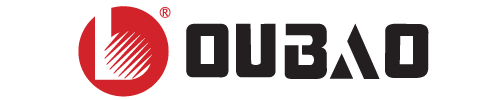 Область применения: офисы, деревянные двери, стальные двери, противопожарные двери, двери подъездов жилых домов, совместима с механическими замками.Преимущества:  врезная установка, хороший внешний вид. Магнитная часть изготовлена из высококачественных  материалов. Так же магнитная часть замка подвергается дополнительной финишной обработке  предотвращающей  возникновение остаточного магнетизма. Параметры работы: 90 градусов. Удерживаемая нагрузка 400 кг.Характеристики: Характеристики модельного ряда для более  точного подбора оборудования  в соответствии с необходимыми требованиями, представлены в таблице: Подключение:В комплекте с замком поставляется защитный  диод.  Для предотвращения повреждения контроллера обратным током  от замка, диод необходимо  установить  параллельно линии питания от замка к контроллеру .Подключение SK2: 1). Зелёный+синий = Нормально открытый (Open).               2). Зелёный+оранжевый = Нормально закрытый (NC).Схема подключения: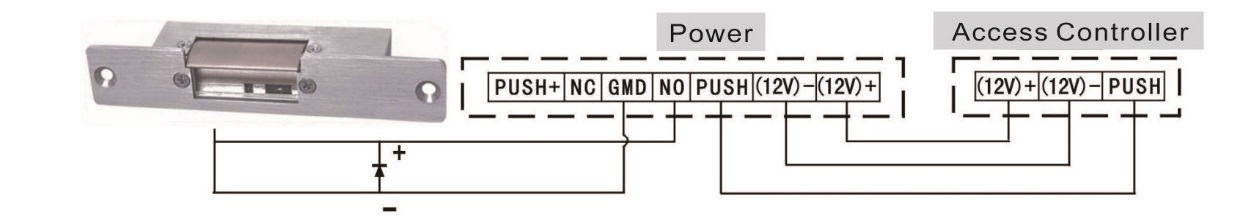 Внимание:  При монтаже электрода соблюдайте правильность подключения .Пожалуйста, выбирайте качественный блок питания и кабель, чтобы избежать недостаточного и ненадежного питания сети защёлки.Защёлка не имеет функции задержки.  При необходимости используйте временная задержка устанавливается на контроллере доступа.Комплектация:  защелка, запорная планка, накладка, инструкция.Срок гарантии: 12 месяцев от даты производства, указанной на этикетке замка. Изготовитель:  OUBAO SECURITY TECHNOLOGY CO.,LTD 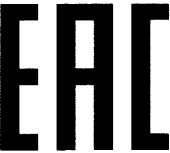 No.809, Bi Xing Street, Bihu Industrial Park, Liandu District, Lishui City, Zhejiang Province, China  Импортер: ООО «Восточный Торговый Союз», 690091, г. Владивосток, ул. Уборевича, д. 19 (Литера 1), офис 112.Тел.: +7(423) 272-26-32Сделано в КитаеМодельВольтажэнергопотреблениеРазмер, смСпособ открыванияСигналSK2-NO12V+-15%120150x28x35Для разблокировки подать напряжениенетSK2-NC12V+-15%240150x28x35Для разблокировки остановить подачу напряжениянетSC2S-NO12V+-15%120150x28x35Для разблокировки подать напряжениеВыходной сигнал статуса двери:Зеленый СОМ, синий NC, оранжевый NO SC2S-NC12V+-15%240150x28x35Для разблокировки остановить подачу напряженияВыходной сигнал статуса двери:Зеленый СОМ, синий NC, оранжевый NO